www.ks5u.com语文试卷本试卷满分150分，考试时间150分钟。注意事项：1.答题前，考生务必将自己的班级、姓名、考号填写在答题卡规定的位置上。2.答选择题时，必须用2B铅笔将答题卡上对应题目的答案标号涂黑。3.非选择题必须用黑色钢笔或签字笔作答，答案必须写在答题卡各题目指定区域内相应位置上，不准使用铅笔和涂改液。4.考试结束后，只将答题卡交回。一、现代文阅读（36分）（一）论述类文本阅读（本题共3小题，9分）阅读下面的文字，完成1～3题。①所谓文化自信就是一种文化主体对自身所处文化形态力量的准确评价和坚定自信，确信该种文化能够成功地应对文化主体面临的时代问题。所以，文化自信就是要解决我们自近代以来，对传统文化不自信的文化心理问题，摆脱中国传统文化在当代全球化和现代化的背景下面临的困境。②数千年来，中国传统文化一直是中华民族的精神血脉和立身之根，是我们的庇护之所和精神家园。但是，中国传统文化中很大一部分是奴隶社会和封建社会的意识形态和思想文化，是为当时的统治者服务的。自近代以来，这部分思想文化已经与时代逐渐拉开了距离，在新的时代开始出现了一些新的问题。传统文化中的相当一部分，在解决我们所面临的文化变局和疑难问题方面，表现得无能为力；在与日益东渐的西方文化侵袭的抗衡中，表现得左支右绌。在文化主体中，甚至出现了“全盘西化”的激进主义和“固守传统”的保守主义之间的文化撕裂，这种文化撕裂一直延伸到今天。这表明，传统文化在不同时代之间存在一种“文化堕距”（指社会变迁过程中，文化集丛中的一部分落后于其他部分而呈现呆滞的现象），意味着中国传统文化已经陷入一种文化危机之中。③无疑，文化危机既可以导致一种文化形态的衰落，也可以导向一种传统文化的创新。就像哲学家麦金太尔所说的那样，每一种传统文化都有一些“边缘性”的“从属性”理论，也有一些“核心性”理论。在遇到危机时，其对传统文化的冲击是从“边缘问题”到“核心问题”的。在每一次冲击中，传统文化的主体都会“思考是否不同的对立的传统有可能提供的资源，以充分地描述和解释自己传统的失误或缺陷”。传统文化可以运用对立面文化的资源来补充自己。④可见，文化危机原本具有两面性：它是陈旧文化的衰落，是文化新内涵生长的契机。没有文化新内涵的生长，文化危机就会成为文化衰落的起点；而没有陈旧文化的衰落，文化新内涵的生长就会窒息。正是在新旧内容的连续性和中断性的统一中，文化实现了它的生长性。可见，文化危机是传统文化发展的重要契机。这正是文化自信的理论和现实根据。所以，中国传统文化才需要“创造性转化”和“创新性发展”。⑤文化不自信甚至文化自卑心理产生的根本原因，就是只看到文化危机中消极的一面，而没有看到积极的一面，没有看到文化危机会成为文化发展创新的契机。⑥正是由于没有辨证地看待文化危机，文化主体对这些困境和危机产生了过激的心理反应，特别是在那些原来或多或少有些文化自大感的文化主体身上，形成了巨大的心理落差，于是，对中国传统文化产生了不自信甚至自卑的文化心理。这种文化心理，与中华民族的重新崛起是不相匹配的。所以，文化自信首先要克服这种文化心理，把传统文化的困境当作文化发展的契机，通过传统文化的“创造性转化”和“创新性发展”，使传统文化转化为中国特色社会主义的思想文化基础，同时，增强文化软实力，发扬和光大中国传统文化。（摘编自丁立群《我们为何要文化自信》）1.下列关于原文内容的理解和分析，不正确的一项是（3分）A.当前中国传统文化陷入了文化危机之中，主要是因为一些“从属性”理论受到冲击。B.“全盘西化”的激进主义和“固守传统”的保守主义，其实都是文化不自信的表现。C.文化可以利用危机的两面性，从传统新旧内容的连续性和中断性的统一中找到生长点。D.中华民族的重新崛起，离不开对中华传统文化的“创造性转化”和“创新性发展”。2.下列对原文论证的相关分析，不正确的一项是（3分）A.第①段立足于中国传统文化所面临的现实困境，剖析了文化自信的深刻内涵和现实意义。B.第②段分析中国传统文化的历史定位和现实状况，认为传统文化存在“文化堕距”现象。C.文章在论述传统文化通过对立面文化发展自己的观点时运用了引用论证和对比论证。D.文章辩证地分析了文化自卑心理产生的原因，强调了要看到文化危机积极面带来的契机。3.根据原文内容，下列说法正确的一项是（3分）A.当前我国传统文化虽然出现危机，但由于运用了对立面文化补充自己，得到了新的发展。B.文化主体面对困境和危机出现过激的心理反应，主要是因为没有辩证地看待文化危机。C.当出现文化困境和危机时，那些自卑感较强的文化主体更容易形成巨大的心理落差。D.中国传统文化只要克服不自信甚至自卑的文化心理，定能克服西方文化侵袭带来的困难。（二）实用类文本阅读（本题共3小题，12分）阅读下面文字，完成4～6题。材料一：7月22日，美国《财富》杂志发布了2019年世界500强排行榜。从数量上看，在全球500强企业中，有129家来自中国，这也是自世界500强排行榜纳入中国以来，中国入榜企业数量首次超越美国（121家），而即便不算来自中国台湾地区的企业，中国大陆企业（包括香港企业）的数量也有119家，与美国不相上下。回首中国企业的发展，在2001年中国加入世贸组织以来，中国在500强企业入榜数量方面就基本保持持续上升的态势，从2001年仅有12家企业入围榜单，到2019年以129家企业实现对美国企业在数量上的反超，在这条漫长道路上中国企业经历了怎样的成长我们有目共睹。不过，中国企业在质量方面，与其他500强企业还存在不小差距，与美国差距明显。其中，有两方面原因比较显著。一方面，中国企业在核心竞争力和品牌上与美国企业存在着差距。在如今这个愈发注重产品质量的时代，中国企业要想取得更大的成长，必须在产品和技术上不断提升、不断创新，并最终使其体现在产品上，以此来获得世界范围内的认可。另一方面，美国成熟的跨国公司运作体系也是其在全球都极具竞争力的原因。早在19世纪60年代就已经出现的跨国资本主义让美国拥有了丰富的整合国际资源的手段和经验，到如今已经形成了极为成熟的全球产业链，与之相比，中国的跨国公司还处于成长期。（摘编自盘和林《世界500强中企超美！看到成绩也别忽视差距》）材料二：2009～2018年美中世界500强企业数量对比（资料来源于网络）材料三：此次从数量上看，世界最大的500家企业中，有129家来自中国，历史上首次超过美国（121家）。即使不计算台湾地区企业，中国大陆企业（包括香港企业）也达到119家，与美国数量旗鼓相当。与上年相比，今年上榜500家公司的总营业收入近32.7万亿美元，同比增加8.9%；总利润再创纪录达到2.15万亿美元，同比增加14.5%；净利润率则达到6.6%，净资产收益率达到12.1%，都超过了去年。这体现了500家最大公司的复苏。沃尔玛连续六年成为全球最大公司。在盈利方面，沙特阿美以近1110亿美元的超高利润登顶利润榜首位，苹果位列第二，利润榜前10位的四家中国公司仍然是工建农中四大银行。在净资产收益率榜上，波音公司位居首位，而中国公司中排位靠前的是格力电器、碧桂园、恒大、华为。在利润率榜上，排名最高的是今年新上榜的美光科技公司，Facebook位居第二。在排名位次的变化上，今年上升最快的是中国的碧桂园，跃升176位。值得一提的是，排名跃升最快的前十家公司中有六家都来自中国大陆。从行业看，共有54家银行业公司上榜，是上榜公司最多的行业。但是，与世界500强比较，中国企业盈利指标比较低。世界500强的平均利润为43亿美元，而中国上榜企业的平均利润是35亿美元，如果与美国企业相比，则存在的差距更加明显。2019年，上榜中国企业的平均销售收益率为5.3%，低于美国企业的7.7%和全球平均的6.6%；平均净资产收益率是9.9%，低于美国企业的15%，也低于全球平均的12.1%。（摘编自《2019〈财富〉世界500强：沃尔玛登顶中企上榜数首超美国》）4．下列对材料相关内容的理解，不正确的一项是（3分）A．2019年，在全球500强企业中，中国入榜企业数量首次超越美国，除去中国台湾地区的企业，中国大陆（包括香港）企业的数量也有119家，与美国不分伯仲。B．中国自加入世贸组织以来，在500强企业入榜数量方面基本保持持续上升态势，从2001年的12家上升到2019年的129家，实现对美国企业在数量上的反超。C．2019年世界500强企业的平均利润是43亿美元，而中国入榜企业的平均利润为35亿美元，中国企业在质量方面与其他500强企业小有差距，与美国差距明显。D．2019年上榜的中国企业，在平均销售收益率方面，不仅低于美国企业，也低于全球平均值；在平均净资产收益率方面，同样不仅低于美国企业，也低于全球平均值。5．下列对材料相关内容的概括和分析，不正确的一项是（3分）A．中国入榜企业的利润之所以与美国差距明显，其中有两个显著的原因：一是中国企业在核心竞争力和品牌上与美国存在着差距，二是美国有成熟的跨国公司运作体系。B．2009～2018年，中国的世界500强企业数量逐年增加，美国的世界500强企业数量稳中略有变化，其中美国2009、2010年上榜企业数量最多，2018年上榜企业数量最少。C．在盈利方面，沙特阿美登顶利润榜首位，美国苹果位列第二，而利润榜前10位的四家中国公司仍然是工建农中四大银行，可见2019年中国最赚钱的企业是银行。D．由沃尔玛能够连续六年成为全球最大公司可知，它与上一年相比，总营业收入和总利润一定同比增加，净利润率和净资产收益率也肯定都超过了上一年。6．到材料一和材料三虽然都谈到2019年入选世界500强的中企数首超美国，但两则材料的侧重点明显有所不同，请简要说明。（6分）答：___________________________________________________________________________________（三）文学类文本阅读（本题共3小题，15分）阅读下面的作品，完成7～9题。红灯记谢志强1974年3月底，我高中毕业，被分配到农场的十八连接受“再教育”。十八连紧挨着沙漠。第二天，沙漠就给我们来了个下马威。正值春耕备耕之际。早晨，童连长说：不出工了。我们待在宿舍里，闭门关窗。可是，沙粒还是从门窗的缝隙里钻进来。仿佛有一群汉子要进门，又是敲又是推。门窗不断响。用毡子蒙住窗户，玻璃像要破碎一般，风携带着沙子、石子敲击。屋顶落着石子，还滚动。沙暴刮了三天，突然停息。室内，所有的平面都覆盖着一层沙子。嘴里，也含着沙子。抖一抖被子、床单，像湿柴燃着了一样，一片沙尘。打开门，我发现，门前的沙枣林带，细细的枝条生出豆粒般的芽苞。过几天，枝与枝之间的界线模糊了，沙子蒙着的芽苞钻出嫩绿的叶片。田野，像尿了床，东一片、西一滩地湿润。大地解冻，渗出来了冰水。童连长说：冬天冻得太狠，春天才采取粗暴的方式解决问题。我的家乡在浙江，江南水乡的春天很温柔。十八连有个上海支边青年叫朱安康，跟我有曲里拐弯的亲戚关系，算起辈分，他可作我的远房舅舅。朱安康说：这算啥？现在有防沙林带了，我们刚到这里，无遮无拦，刮起大风，连个抓的东西都没有，风可以吹跑人。1966年，童连长这个南泥湾大生产的垦荒英雄，接到团部的命令，要在沙漠的边缘建个连队，团里分配了110名上海支边青年。那一年，朱安康同一批上海青年，辗转来到军垦农场，在场部招待所休整了三天，童连长赶着牛拉的大轱轮车去接，老牛慢车，傍晚来到了十八连驻地。当时，起了沙暴。沙暴席卷过来，昏天黑地。牛车停在连部前边的一片空地，其实，仅仅平了沙包，连部不过是临时挖的地窝子，只不过竖了一根高高的杆子，是没挂旗的旗杆，那是连队唯一明显的标志。朱安康已抱住旗杆，风几乎要把他刮得脚离地面。童连长命令：全体卧倒。朱安康受不了，松开了手。沙暴来得快，去得快。一个多小时后，沙暴莫名其妙停止了，连队前边平空增加了几个沙包。大家纷纷从沙堆里面拱出来。天色已黑。童连长立刻清点人数，发现少了三个人。于是，本来用作欢迎的锣鼓，遍野敲锣打鼓，还伴有呼唤。安顿了其他的上海青年。童连长组织了连队的老职工，继续敲锣打鼓。夜深了，还是没找到失踪的三个人，其中就有我1974年认的舅舅。童连长急了，那么远来到边疆，根还没扎下，一场沙暴里失踪了，怎么向他们远在上海的父母交待？他拿出一盏马灯，灌足了油，叫了个能爬树的职工，说：把马灯挂上去。旗杆的顶端挂上了一盏马灯。童连长一夜没睡，他亲自在旗杆下边站岗。他用砍土镘轻轻地刨连部前边的沙包——那是沙暴的成果。沙包里仅仅埋了行李、包裹。遥远的地平线，升起了太阳。太阳给一群沙包镀上了金黄，平静地像是没有发生过沙暴。离连队驻地不远，一个沙包顶端还留着红柳的细枝，沙包增大增高了许多。朱安康从沙包里拱出来，好像一个帐篷在动。随后，沙包里又钻出来另外两个人。三个人出来，沙子像秃头泼了水一样，一身流下沙子，然后，显出人形。昨晚，朱安康放开旗杆，手脚乱动，总想抓住什么，却像游泳一样漂移，身不由己。他说：幸亏被沙包截住了，不然，不知要吹得多远？三个人仿佛被沙子塑造过了，灰头土脸，吐出的唾沫，是一团沙子，像浓痰。童连长握了握他们的手，说：昨晚，你们没看见亮光吗？旗杆上的马灯仍亮着，但是，阳光强过了灯光——那一点光亮躲在灯罩里。朱安康说：风刮得我糊里糊涂晕头转向了。童连长说：你们三人昨晚看电影了吧？马灯已从旗杆上取了下来。朱安康说：啥电影？童连长拎着马灯，说：《红灯记》呀。那一天，马灯就交给了朱安康。童连长说：大风的纪念。沙漠边缘出现了绿洲——我想象不出多年前还是一片荒漠，好像从塔克拉玛干沙漠里抠出了小小的一块。播了稻种，朱安康拎着马灯春灌。春夜的田野，一点一点的亮在游动。（有删改）【注】《红灯记》是一部京剧艺术片，讲述的是抗日战争时期，我党地下工作者李玉和一家三代，为给游击队转送密电码而前仆后继、与日寇不屈不挠斗争的英雄故事。7.下列对文本相关内容和艺术特色的分析鉴赏，不正确的一项是（3分）A.小说开头形象地描写了风沙的狂暴，表现农场荒凉死寂、毫无生机，衬托了“我”初到农场时内心的恐惧。B.童连长跟三名短暂“失踪”的支边青年开玩笑，说他们昨晚看了电影《红灯记》，意在表现童连长的风趣、乐观。C.“马灯”象征弱小而顽强的力量，军垦队员在恶劣的环境面前是弱小的，但他们坚忍顽强，最终改变了荒漠的面貌。D.小说结尾“春夜的田野，一点一点的亮在游动”，渲染了温馨宁静的氛围，很有画面感，给读者留下了想象空间。8．结合上下文，赏析文中画线部分景物描写的作用。（6分）答：___________________________________________________________________________________9.这篇小说在叙述方面有什么特点？请结合作品简要分析。（6分）答：___________________________________________________________________________________二、古代诗文阅读（34分）（一）文言文阅读（本题共4小题，19分）阅读下面的文言文，完成10～13题。苏秦者，东周洛阳人也。东事师于齐，而习之于鬼谷先生。出游数岁，大困而归。兄弟嫂妹妻妾窃皆笑之。曰：“周人之俗，治产业，力工商，逐什二以为务。今子释本而事口舌，困，不亦宜乎！”苏秦闻之而惭，自伤，乃闭室不出，出其书遍观之。曰：“夫士业已屈首受书，而不能以取尊荣，虽多亦奚以为！”于是得周书《阴符》伏而读之期年以出揣摩曰此可以说当世之君矣求说周显王显王左右素习知苏秦皆少之弗信。去游燕，岁余而后得见。说燕文侯曰：“夫燕之所以不犯寇被甲兵者，以赵之为蔽其南也。且夫秦之攻燕也，逾云中、九原，过代、上谷，弥地数千里，虽得燕城，秦计固不能守也。秦之不能害燕亦明矣。今赵之攻燕也，发号出令，不至十日而数十万之军军于东垣矣。渡滹沱，涉易水，不至四五日而距国都矣。故曰秦之攻燕也，战于千里之外；赵之攻燕也，战于百里之内。夫不忧百里之患而重千里之外，计无过于此者。是故愿大王与赵从亲，天下为一，则燕国必无患矣。”文侯从之。北报赵王，乃行过洛阳。周显王闻之恐惧，除道，使人郊劳。苏秦之昆弟妻嫂侧目不敢仰视，俯伏侍取食。苏秦笑谓其嫂曰：“何前倨而后恭也？”嫂委蛇蒲服，以面掩地而谢曰：“见季子位高金多也。”苏秦喟然叹曰：“此一人之身，富贵则亲戚畏惧之，贫贱则轻易之，况众人乎！且使我有洛阳负郭田二顷，吾岂能佩六国相印乎！”于是散千金以赐宗族朋友。燕易王卒，其后齐大夫多与苏秦争宠者，而使人刺苏秦，不死，殊而走。齐王使人求贼，不得。苏秦且死，乃谓齐王曰：“臣即死，车裂臣以徇于市，曰‘苏秦为燕作乱于齐’，如此则臣之贼必得矣。”于是如其言，而杀苏秦者果自出，齐王因而诛之。（节选自《史记•苏秦列传》）【注释】①蒲服：同“匍匐”，爬行。10.下列对文中画波浪线部分的断句，正确的一项是（3分）A．于是得周书《阴符》/伏而读之/期年以出/揣摩曰/此可以说当世之君矣/求说周显王/显王左右素习知苏秦/皆少之/弗信B．于是得周书《阴符》/伏而读之/期年/以出揣摩/曰/此可以说当世之君矣/求说周显王/显王左右素习知苏秦/皆少之/弗信C．于是得周书《阴符》/伏而读之/期年以出/揣摩曰/此可以说当世之君矣/求说周显王/显王左右素习知苏秦/皆少之弗信D．于是得周书《阴符》/伏而读之/期年/以出揣摩/曰/此可以说当世之君矣/求说周显王/显王左右素习知苏秦/皆少之弗信11.下列对文中加点的词语相关内容的解说，不正确的一项是（3分）A．侯是爵位中的一个等级，周代爵位分公、侯、伯、子、男五等，爵位制往往因时而异。B．从亲，即合纵相亲，指六国共同侍奉秦国的策略，张仪游说六国联合抗秦称为连横。C．郊劳，指到郊外迎接并慰问犒劳，是古代一种迎接客人或犒劳功臣的比较高的礼节。D．车裂，俗称五马分尸，是以车马分别向不同的方向拉，把人的身体撕裂的残酷刑法。12.下列对原文有关内容的概括和分析，不正确的一项是（3分）A．苏秦积极进取，坚韧自强。他曾经在鬼谷子那里研习学问，出游几年之后，未能施展抱负，回家后因受到家人的讥笑而难过，但他并未就此放弃。B．苏秦高识远谋，能言善辩。在游说燕文侯时，苏秦运用对比法分析了燕国面临的周边形势，凭借自己的能言善辩成功说服燕文侯与赵国结成联盟。C．苏秦纵横捭阖，终得显达。他得志时，周显王十分害怕，亲自前来迎接他；他的嫂子对他前倨后恭，引发苏秦对人生的感叹并将钱财散给了亲友。D．苏秦足智多谋，神机妙算。同僚因不满苏秦受到齐王的宠信，而派人去行刺他。临死时，苏秦向齐王献计以捕获刺杀自己的凶手。13.把文中画横线的句子翻译成现代汉语。（10分）（1）周人之俗，治产业，力工商，逐什二以为务译文：______________________________________________（2）此一人之身，富贵则亲戚畏惧之，贫贱则轻易之，况众人乎！译文：_______________________________________________（二）古代诗歌阅读（本题共2小题，9分）阅读下面这首唐诗，完成14～15题。忆昔韦庄①昔年曾向五陵游，子夜歌清月满楼。银烛树前长似昼，露桃②花里不知秋。西园公子名无忌③，南国佳人号莫愁。今日乱离俱是梦，夕阳唯见水东流！【注】①韦庄：父母早亡，家境寒微，黄巢起义军攻破长安时，正在长安应试的韦庄目击这座古都的衰颓，抚今伤昔，写下这首七律。②露桃：此处喻艳若桃花的美女。③无忌，战国时代魏国公子信陵君；莫愁，战国末期楚国歌女。14.以下对这首诗的理解和赏析，不正确的一项是（3分）A.全诗以“昔年”领起，照应题目，前六句紧扣题旨“忆”字，描绘长安昔日繁华景象。B.第二联写自己当年沉溺在昼夜不分、春秋不辨的灯红酒绿生活中，暗含后悔与沉痛。C.第七句诗人荡开一笔，把对往日回想的思绪拉回到现实，追昔抚今，更加耐人咀嚼。D.全诗婉而多讽，巧妙地借用了典故、双关等手法，融深沉感叹与嘲讽于华语丽辞中。15.本诗的第八句“夕阳唯见水东流”广受后世称道，请赏析这一句的精妙之处。（6分）答：___________________________________________________________________________________（三）名篇名句默写（本题共1小题，6分）16．补写出下列句子中的空缺部分。（6分）（1）《小石潭记》中写潭中鱼游来游去，非常活跃的语句是“_______________，_______________”。（2）《爱莲说》中描写莲洁身自好、质朴庄重的句子是“_______________，_______________”。（3）陶渊明的《饮酒》中表明作者本想说明白，却又不可言传的诗句是“_______________，_______________”。三、语言文字运用（20分）阅读下面的文字，完成17~19题。随着数字经济的兴起，直播带货不再是明星的“专属领域”。在广袤乡村，一批农民抓住机遇，把手机当成新农具，把直播当成新农活，以田间地头为布景，以绿色生态为卖点，推销农产品、售卖山里货，深受网友好评。有消费者为献爱心，通过助农直播购买了一些水果，可收到货后却发现，味道并不像主播说得那么好，还存在部分坏果。类似情况并不（    ），个别地方过于注重“吆喝”，不惜花重金请名人直播带货，却对产品质量关注不够，（    ）影响了销售效果，有的甚至以次充好，不仅砸了牌子，更消耗了社会的爱心资源。我们需要做产品、懂市场的能人，更需要善宣介、懂营销的好手。（    ），直播带货本质上还是市场交易行为，优化供给侧、满足市场需求才是根本。说白了，消费者为“爱”下单，只能持续一时；唯有做好产品，让消费者为“质”下单，方为（    ）之道。修建冷库，解决农产品保质期较短问题；畅通物流，解决“好货运不出”的问题；完善产品筛选、产品追溯等机制，让消费者买得安心、用得放心；树立品牌意识，把好货做出特色、做成精品……全方位提高产品质量，必须系统发力，优化产供销链条。尽管说“好酒还得勤吆喝”，但把酒浆越酿越香，吆喝的底气才越足。17.依次填入文中括号里的词语，全都恰当的一项是（3分）A.鲜见  本末倒置  毕竟  高瞻远瞩B.罕见  本末倒置  虽然  曲突徙薪C.罕见  顾此失彼  虽然  高瞻远瞩D.鲜见  顾此失彼  毕竟  曲突徙薪18.请选出与文中划横线的句子中“好酒还得勤吆喝”引号作用相同的一项（3分）A.随着数字经济的兴起，直播带货不再是明星的“专属领域”。B.“横眉冷对千夫指，俯首甘为儒子牛”是鲁迅先生的行动写照。C.“九一八”事变后，日本帝国主义侵占了我国东北三省。D.还有几位“大师”们捧着几张古画和新画，在欧洲各国一路的挂过去，叫做“发扬国光”。19.文中画波浪线的句子有语病，下列修改最恰当的一项是（33分）A..我们需要懂市场、做产品的能人，更需要懂营销、善宣介的好手B.我们需要懂营销、善宣介的好手，更需要懂市场、做产品的能人C.我们需要善宣介、懂营销的好手，更需要懂市场、做产品的能人D.我们需要善宣介、懂营销的好手，更需要做产品、懂市场的能人20.在下面一段文字横线处补写恰当的语句，使整段文字语意完整连贯，内容贴切，逻辑严密，每处不超过12。个字。（6分）保障粮食安全首先是守住耕地面积。虽然我国的国土辽阔，___________________，人均耕地面积更小。按道理农民应该非常珍惜耕地才是，可是，______________________。为什么会这样?因为农产品价格低，耕地回报率也就低，自然就会造成耕地荒芜、浪费。因此，___________________，使农业生产有一定回报，这样农民才有足够动力和能力保护耕地。21.阅读漫画，完成后面的问题。（5分）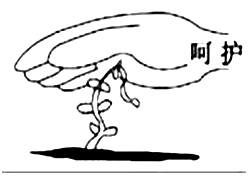 请从比喻、拟人、对偶中任选一种修辞手法，对画面进行生动形象的描写，并说明寓意，不超过60个字。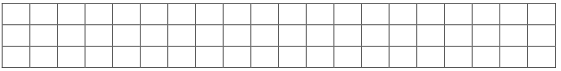 四、作文（60分）22.阅读下面的材料，根据要求写作。（60分）1950年10月，中国人民志愿军跨过鸭绿江，同朝鲜人民和军队一道，历经两年零九个月的浴血奋战，赢得了抗美援朝战争的伟大胜利。2020年7月2日，中共中央、国务院、中央军委颁发了“中国人民志愿军抗美援朝出国作战70周年”纪念章。2020年10月23日，在纪念中国人民志愿军抗美援朝出国作战70周年大会上，习近平总书记的重要讲话对抗美援朝精神作出全面精辟的总结，对抗美援朝精神的时代价值进行了深刻系统地论述：“伟大抗美援朝精神跨越时空、历久弥新，必须永续传承、世代发扬。”请从下列任务中任选一个，以青年学生当事人的身份完成写作。①1950年10月19日，在志愿军出征仪式上发表“谁是最可爱的人”的演讲稿。②2020年10月24日，收看“纪念中国人民志愿军抗美援朝出国作战70周年文艺晚会”后的观后感。③2020年10月25日，写给某位“志愿军老战士”的重阳节慰问信。要求：结合材料，自选角度，确定立意；切合身份，贴合背景；符合文体特征；不要套作，不得抄袭；不得泄露个人信息；不少于800字。语文试卷答案1.A（解析：A项，“主要是因为一些‘从属性’理论受到冲击”分析错误，从原文“在遇到危机时，其对传统的冲击是从‘边缘问题’到‘核心问题’的”可知这一说法错误。）2.C（解析：没有运用对比论证）3.B（解析：A项，于文无据。C项，“形成巨大的心理落差”是有些文化自大者，不是文化自卑者。D项，以偏概全，从文中信息可知，“创造性转化”和“创新性发展”才是主要的。故选B。）4．C（解析：“小有差距”错，根据材料一第三段，中国企业在质量方面“与其他500强企业还存在不小差距”，并不是“小有差距”。）5．D（解析：于文无据。根据材料三第二段可知，文中是对500强总体今年与上年的比较说明，并未指出沃尔玛在这些方面是否有所增加；且增加与否与沃尔玛“连续六年成为全球最大公司”并无联系。）6．【参考答案】①材料一侧重回顾中国企业的发展，肯定其成长，但也正视其差距，并分析中美企业存在差距的原因。②材料三侧重分析以500强的整体发展变化为背景，以数据对比指出中国企业进步与差距的具体表现。（每点3分，如有其他答案，言之有理可酌情给分）（解析：分析新闻材料的侧重点，需要把握相关材料的主要内容。两则材料除了都谈到2019年入选全球500强的中国企业数量首次超越美国外，材料一更侧重于回顾中国企业的发展，并分析中国企业与美国企业之间存在差异的原因，希望中国企业在看到成绩的同时也不要忽视差距；而材料三则侧重分析2019年500强的整体发展变化，并列举一系列数据，指出中国企业的进步和与其他500强企业的差距。据此概括即可。）7.A（解析：我来的时候这里已经是一片绿洲。）8.【参考答案】运用比喻等手法，与前面沙暴到来时恐怖景象形成对比（2分），生动形象的描写出春天到来时绿洲充满了生机活力，表现了绿洲的生机活力给我带来的欣喜之情（2分），同时也蕴含了对艰苦奋斗建设这片绿洲的人们的赞美。（2分）。9.【参考答案】①小说以第一人称“我”来讲述故事，我所见所闻推动了故事情节发展，增强了小说的真实性；②小说将现实与回忆穿插，既写了过去农场的荒凉死寂，又写了现在农场的生机活力。③小说将情景描写与故事讲述相结合，表现了代代相继、艰苦奋斗建设沙漠绿洲的精神与追求这一主题。（1点2分，其它合理答案可酌情给分）10.B（解析：“揣摩”作名词，指揣摩出的内容，做谓语动词“出”的宾语，其后要断开，排除AC。谓语动词“少”后面接宾语“之”，代指苏秦，其后要断开，“弗信”的主语是“显王左右”，排除D。译文：他在这些书中找到了一本《阴符》，用心伏案攻读，读了将近一年，他从书中找出了许多揣摩国君心意的诀窍，说：“凭借这些知识，我可以去游说当代的国君了。”他打算去游说周显王，显王的近臣们平素就熟悉苏秦，都轻视他，不相信他。）11.B（解析：从亲，即合纵相亲，指六国联合抗秦的策略。张仪游说六国共同侍奉秦国的策略称为连横。）12.C（解析：“亲自前来迎接他”错误，文章中，周显王只是赶忙派人替他清扫将要经行的道路，并派人到郊外慰劳，并没有亲自迎接。）13（1）（按照）周人的风俗，向来是治理产业，努力从事工商，把博取十分之二的利润作为目的。（治1分，力1分，以为1分，大意2分）（2）同样是我这个人，富贵了内外亲属就害怕我；贫贱就受到轻视，（亲人尚且是这样），何况是一般人呢!（亲戚1分，轻易1分，众人1分，大意2分）14.B（解析：第二联是诗人讽刺豪门贵族沉迷声色、醉生梦死的腐朽生活。）15.【参考答案】“夕阳唯见水东流”以景作结，描写诗人眼前夕阳西下，逝水无语东流的暗淡的景象，折射诗人悲凉的心情；（2分）同时运用了象征手法，以“夕阳”象征唐末国运已如日薄西山，“水东流”象征唐王朝崩溃的大势如碧水东去，难以挽回；（2分）同时画面感强，言有尽而意无穷，给读者留下丰富的想象空间。（2分）16．补写出下列句子中的空缺部分。（6分）（1）俶尔远逝，往来翕忽（2）（予独爱莲之）出淤泥而不染，濯清涟而不妖（3）此中有真意，欲辨已忘言17.A（鲜见：少见，罕见：很少见到，二者有程度的区别。本末倒置：比喻把主要事物和次要事物或事物的主要方面和次要方面弄颠倒了。顾此失彼指顾了这个顾不了那个。根据语境这个地方应该选择弄错了主次。虽然表转折，毕竟表示追根究底所得的结论，强调事实或原因。毕竟后面是对前面一个句子原因的解说。曲突徙薪：比喻事先采取措施，防止危险发生。高瞻远瞩：形容眼光远大。根据语境应该选择有远见的方法。）18.B（解析：B表引用。“好酒还得勤吆喝”表引用，A“专属领域”表强调，C“九一八”事变是特定称谓，D“大师”“发扬国光”是反语）19.B（根据上下文语境，从递进角度来看，做好产品比作宣传重要，故排除AD，从懂营销、善宣介两个短语的内部顺序来看，善的程度高于懂的程度，故排除C）20.【参考答案】但人均国土面积很小；耕地浪费的现象严重；只有保障农产品价格。（解析：本题考察语言表达中的连贯，语言建构与运用。第一句承关键词“虽然”，接后面“更小”。学生可能会答“但耕地面积很小”，其实我国耕地面积不少，居世界第四。第二句结合转折关系推出耕地浪费的现象严重。第三句下文“才”“回报”综合推出“只有保障农产品价格”。）21.【参考答案】一只“呵护”的大手，如同一朵巨大的乌云罩住了一棵无法伸直腰身、只能低头寻找阳光的嫩苗。寓意是过度的呵护可能适得其反。（解析：本题考查学生图文转换、情景扩写的能力。解答时要根据漫画展开合理想象，注意场景和主题的要求，必须按要求选择一种修辞手法，语言尽可能生动形象。22.审题指导：内容上：70年前，由中华优秀儿女组成的中国人民志愿军，肩负着人民的重托、民族的期望，高举保卫和平、反抗侵略的正义旗帜，雄赳赳、气昂昂，跨过鸭绿江，发扬伟大的爱国主义精神和革命英雄主义精神，同朝鲜人民和军队一道，历经两年零9个月艰苦卓绝的浴血奋战，赢得了抗美援朝战争伟大胜利。无论时代如何发展，我们都要砥砺不畏强暴、反抗强权的民族风骨。无论时代如何发展，我们都要汇聚万众一心、勠力同心的民族力量。无论时代如何发展，我们都要锻造舍生忘死、向死而生的民族血性。无论时代如何发展，我们都要激发守正创新、奋勇向前的民族智慧。形式上：注意演讲稿、观后感、慰问信的格式。【参考译文】苏秦，东周洛阳人。他往东去到齐国从师，曾在鬼谷先生那儿研习学问。他出外游历了好几年，非常狼狈地回到家里。他的哥哥、弟弟、嫂子、妹妹、妻子、侍妾都暗地里讥笑他，说：“（按照）周人的风俗，向来是治理产业，努力从事工商，把博取十分之二的利润作为目的。如今你去掉了根本去搬弄口舌，穷途末路，不也应该吗?”苏秦听了这些话，心里感到惭愧而暗自伤心，就关门不出，把他的书全部都取出来发愤阅读，说：“一个读书人已经埋头读书了，却不能凭借自己的知识去取得高位和荣耀，书读得再多，又有什么用处呢?”于是，他从这些书中找出一本周书《阴符》，伏案攻读。读了一年，他从书中找出了许多揣摩国君心意的诀窍，说道：“凭借这些知识，我可以去游说当代的国君了。”他打算去游说周显王，显王的近臣们平素就熟悉苏秦，都轻视他，不相信他说的话。苏奏离赵又游历到燕国，经过一年多才见到燕文侯。苏奏游说燕文侯道：“燕国之所以不受敌国侵害是因为赵国在南边作为屏障。秦国如要攻打燕国，要越过云中、九原，经过代郡、上谷，穿行几千里，即使能攻下燕城，秦国也会考虑到没法守住。秦国不能加害燕国，这是明摆着的事情。现在赵国如果要进攻燕国，发布号令，不到十天就可以有几十万军队在边境的东垣一带驻军。接着，赵军再渡过滤沱和易水，不到四五天，便直抵燕国的都城了，所以说，秦国进攻燕国，是到千里之外去作战，赵国攻打燕国，是在百里之内作战。不担心近在百里之内的祸患，而却看重千里之外的敌人，没有比这更错误的政策了。因而我希望大王能和赵国联合，天下联为一气，那么燕国一定没有祸患了。”燕文侯听从了苏秦的建议，北上向赵王复命，途经洛阳。周显王得悉这一消息非常害怕，赶忙派人替他清扫将要经行的道路，并派人到郊外慰劳。苏奏的兄弟妻子嫂嫂不敢抬头看他，都俯伏在地上侍候他进食。苏秦笑着向他的嫂嫂说：“你怎么以前对我那样傲慢，现在却这么恭敬呢?”嫂嫂赶快弯曲着身子匍匐在地上，把脸贴着地面谢罪说：“那是因为小叔你现在的官高而钱多啊!”苏秦深有感触地叹道：同样是我这个人，富贵了内外亲属就害怕我；贫贱就受到轻视，（亲人尚且是这样），何况是一般人呢!假如我在洛阳城边有二顷良田，我怎么能佩上六国相印哪?”于是他便把千金分赐给同族的人和朋友。燕易王死去。后来，齐国有许多大夫和苏秦争宠，派人暗杀苏秦，没有死，受了重伤后逃走。齐王派人去抓凶手，没有抓到。苏奏快要死了，便对齐王说：“我如果死了，请您把我车裂了而在刑场上示众，并宣布说：苏秦为了燕国在齐国作乱。这样，那暗杀我的凶手就定能抓到了。”于是齐王照他的话办，暗杀苏奏的凶手果然自己露面，齐王就把他捉来处死。年份美国中国20091404320101405420111336920121327920131329520141281002015128106201613411020171321152018126120